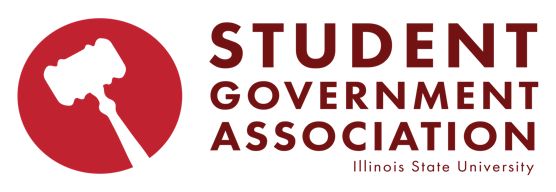 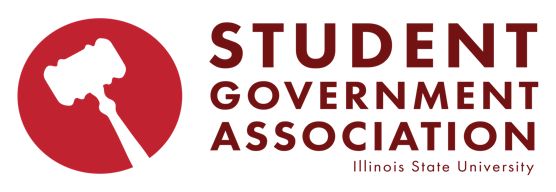 Call to Order-Land Acknowledgement“Illinois State University was built on the land of multiple native nations. These lands were the traditional birthright of Indigenous people who were forcibly removed and have faced centuries of struggle for survival and identity in the wake of dispossession and displacement. We would like to acknowledge that we are on the lands that were once home to the Illini, Peoria, Myaamia, Kaskaskia, Odawa, Meskwaki, Ojibwe, and Chickasaw Nations. Due to colonial encroachment and displacement to the Fox, Potawatomi, Sauk, Shawnee, Winnebago, Ioway, Mascouten, Piankashaw, Wea, and Kickapoo Nations were forcibly removed. We also express honor to those Indigenous people who we may have excluded in this acknowledgment due to erasure and historical inaccuracy.” -Roll Call-Public Comment-Caucus:	- Lawrence Landfair: Student Navigator Program-Approval of the Minutes 	-11.16.22Executive Officer Reports-Student Body President (Patrick Walsh)-Student Body Vice President (Grant Chassy)-Student Body Chief of Staff (Sarah DeNeve)Assembly Officer Reports-President of the Assembly (Alex Duffy)-Vice President of the Assembly (Braxton Myers)-Secretary of the Assembly (Zoe Smith)Advisor Reports-(S. Mwilambwe)-(B. Aslin)Executive Cabinet Member Reports -Secretary of Governmental Relations (A.J. Biancalana) -Secretary of Sustainability (Haley Cepek)-Secretary of Public Relations (Emma Beddow)-Secretary of Programming (Maddie McNab)-Secretary of Judicial Affairs (Madi Henness)-Secretary of Diversity Affairs (Patrick Flores)-Secretary of IT (Jacob Soto)-Secretary of Administrative Compliance (Mikayla Blum)-Secretary of Non-Traditional Student Experience (Zach Roy)-Secretary of College Affordability (Kerem Tasdan)Senator Group Reports-On Campus Senators (Jimmy Holmes)-Off Campus Senators (Braxton Myers)-Student Life Senators (Rhiannon Graham)Internal Committee Reports-Civic Engagement (Paige Hofstetter)-Finance & Allocation (Cobi Blair)-Membership & Outreach (Eduardo Monk)-Policies & Procedures (Braxton Myers)Ex-Officio Reports- CPC (Angelina Adams) -ALAS (Daniela Vargas)-Pride (Lu Bonilla)-ARH (Josh Ririe) -Student Trustee (Ash Ebikhumi)Appointments Off Campus Senator- Aneel Gillian Information Items:Resolution .20: Resolution to Fund Taco Tuesday with SGA; Women’s Basketball Promotion Sponsorship Resolution .21: Resolution to Fund Trivia Night Partnership with MCOT Amendment to the Legislative Bylaws to Fix the Constitution Contact InformationPassing of the GavelAdjournment of the Meeting HARD STOP: 10:00 PM 